 			MEETING AGENDA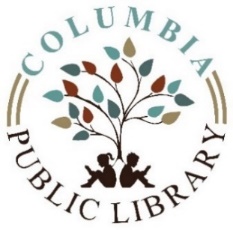 Columbia Public Library Board of TrusteesOctober 13, 2020Citizens will be granted a 15-minute period to appear and express their views before the Columbia Public Board of Trustees at every open meeting.  Each individual speaker will be limited to 3 minutes, for a total of 15 minutes per meeting.  No immediate response will be given by the Library Board or Library Staff members. Call to orderApproval of MinutesPublic CommentTreasurer’s ReportApproval Current BillsCorrespondenceLibrary ReportOld Business New Business COVID-19 UpdatesAction Item:  Seating in LibraryAction Item:  Basement UseAction Item:  Election Day ClosureAction Item:  Digital Library Card PolicyCrystal Snyder ReportAction Item:  Drive Thru Trunk or TreatAction Item:  Fall Masquerade at YMCAAction Item:  Santa’s VisitBoard OrientationPer Capita Grant requirements.  Overview of Serving Our Public 4.0 Standards for Illinois Public Libraries.   AdjournmentNext meeting:  Tuesday, November 10, 2020     The business of the board is conducted in compliance with the Open Meetings Act, ILCS 5/120. Executive Session may be entered at any time for discussion on certain items as allowed by the Open Meetings Act; all final actions take place during open session. Final vote or action may be taken at the meeting on any agenda item subject matter listed above, unless the agenda line item specifically states otherwise.